Министерство образования Тульской областиГОСУДАРСТВЕННОЕ ПРОФЕССИОНАЛЬНОЕ ОБРАЗОВАТЕЛЬНОЕ УЧРЕЖДЕНИЕ ТУЛЬСКОЙ ОБЛАСТИ«ТУЛЬСКИЙ ГОСУДАРСТВЕННЫЙ КОММУНАЛЬНО-СТРОИТЕЛЬНЫЙ ТЕХНИКУМ»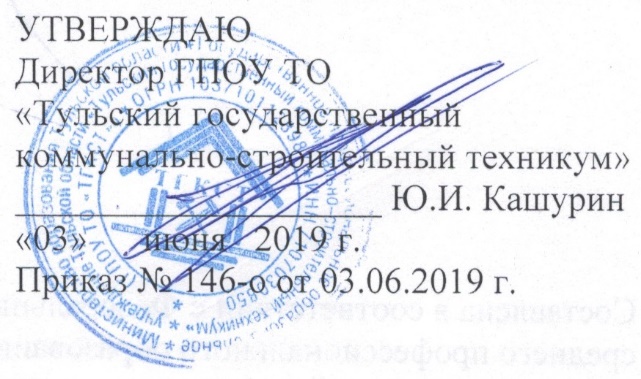 РАБОЧАЯ ПРОГРАММА УЧЕБНОЙ ДИСЦИПЛИНЫОГСЭ.05 Психология общенияспециальности 08.02.07 «Монтаж и эксплуатация внутренних сантехнических устройств, 
кондиционирования воздуха и вентиляции»Тула 2019Составлена в соответствии с федеральным государственным образовательным стандартом среднего профессионального образования по специальности 08.02.07 «Монтаж и эксплуатация внутренних сантехнических устройств, кондиционирования воздуха и вентиляции», утвержденным приказом Министерства образования и науки РФ №30 от 15 января 2018 г.Разработчик: Бекбулатова А.М., преподаватель ГПОУ ТО «Тульский государственный коммунально-строительный техникум».Рецензент: Щукин Ю.Ю., руководитель проекта Ассоциации «Совет муниципальных образований Тульской области»СОДЕРЖАНИЕ1. ОБЩАЯ ХАРАКТЕРИСТИКА РАБОЧЕЙ ПРОГРАММЫ УЧЕБНОЙ 
ДИСЦИПЛИНЫ ПСИХОЛОГИЯ ОБЩЕНИЯ1.1. Область применения рабочей программыРабочая программа учебной дисциплины является частью основной образовательной программы в соответствии с ФГОС СПО 08.02.07 Монтаж и эксплуатация внутренних сантехнических устройств, кондиционирования воздуха и вентиляции, утверждённым приказом Министерства образования и науки Российской Федерации 15 января 2018 года №30, зарегистрированным в Министерстве юстиции Российской Федерации 06 февраля 2018 года, регистрационный №49945, входящим в укрупненную группу 08.00.00 Техника и технологии строительства.1.2. Место дисциплины в структуре основной профессиональной образовательной 
программыУчебная дисциплина «Психология общения» принадлежит к циклу общих гуманитарных и социально-экономических дисциплин.1.3. Цель и планируемые результаты освоения дисциплины:2. СТРУКТУРА И СОДЕРЖАНИЕ УЧЕБНОЙ ДИСЦИПЛИНЫ  2.1. Объем учебной дисциплины и виды учебной работы2.2. Тематический план и содержание учебной дисциплины ОГСЭ.05 Психология общения3 условия реализации ПРОГРАММЫ УЧЕБНОЙ дисциплины3.1 Требования к материально-техническому обеспечениюДля реализации программы учебной дисциплины должны быть предусмотрены следующие специальные помещения:Кабинет психологии общения, оснащенный оборудованием:- посадочные места по количеству обучающихся (столы, стулья);- рабочее место преподавателя.техническими средствами обучения:- компьютер.3.2 Информационное обеспечение реализации программыДля реализации программы библиотечный фонд образовательной организации должен иметь печатные и/или электронные образовательные и информационные ресурсы, рекомендуемые для использования в образовательном процессе.3.2.1 Печатные изданияБолотова А.К. Социальные коммуникации. Психология общения: учебник и практикум для СПО / А.К. Болотова, Ю.М. Жуков, Л.А. Петровская. – 2-е изд., перераб. и доп. – М.: Издательство Юрайт, 2017. – 327 с. Жарова М.Н. Психология общения – М.: ОИЦ «Академия», 2017. – 354 с.Корягина Н.А. Психология общения: учебник и практикум для СПО / Н.А. Корягина, Н.В. Антонова, С.В. Овсянникова. – М.: Издательство Юрайт, 2017. – 437 с.Панфилова А.П. Психология общения: учебник для студ. Учреждений сред. проф. образования / А.П. Панфилова. —6-е изд., стер. – М.: Издательский центр «Академия», 2018. – 368 с.Шеломова Г.М. Деловая культура и психология общения: учебник для нач. проф. образования / Г.М. Шеломова – 17-е изд., стер. – М.: Издательский центр «Академия», 2018. – 192 с.4. КОНТРОЛЬ И ОЦЕНКА РЕЗУЛЬТАТОВ ОСВОЕНИЯ УЧЕБНОЙ 
ДИСЦИПЛИНЫОБЩАЯ ХАРАКТЕРИСТИКА РАБОЧЕЙ ПРОГРАММЫ УЧЕБНОЙ ДИСЦИПЛИНЫ4СТРУКТУРА И СОДЕРЖАНИЕ УЧЕБНОЙ ДИСЦИПЛИНЫ 5УСЛОВИЯ РЕАЛИЗАЦИИ УЧЕБНОЙ ДИСЦИПЛИНЫ10КОНТРОЛЬ И ОЦЕНКА РЕЗУЛЬТАТОВ ОСВОЕНИЯ УЧЕБНОЙ ДИСЦИПЛИНЫ11Код ОКУменияЗнанияОК 1ОК 2ОК 3ОК 4ОК 5Распознавать задачу и/или проблему в профессиональном и/или социальном контексте. Анализировать задачу и/или проблему и выделять её составные части. Определять этапы решения задачи. Выявлять и эффективно искать информацию, необходимую для решения задачи и/или проблемы. Составить план действия. Определить необходимые ресурсы. Владеть актуальными методами работы в профессиональной и смежных сферах. Реализовать составленный план. Оценивать результат и последствия своих действий (самостоятельно или с помощью наставника)Актуальный профессиональный и социальный контекст, в котором приходится работать и жить. Основные источники информации и ресурсы для решения задач и проблем в профессиональном и/или социальном контексте. Алгоритмы выполнения работ в профессиональной и смежных областях. Методы работы в профессиональной и смежных сферах. Структуру плана для решения задач. Порядок оценки результатов решения задач профессиональной деятельностиВид учебной работыОбъем часовОбъем образовательной программы34Самостоятельная учебная нагрузка2Всего учебных занятий 32в том числе:в том числе:теоретическое обучение30лабораторные работы (если предусмотрено)-практические занятия (если предусмотрено)-курсовая работа (проект) (если предусмотрено)-Промежуточная аттестация проводится в форме дифференцированного 
зачета2Наименованиеразделов и темСодержание учебного материала и формы организации деятельностиобучающихсяОбъем часовКоды компетенций, формированию которых способствует элемент программы1234Раздел 1. Психологические аспекты общения12Тема 1.1. Общение – основа человеческого бытияСодержание учебного материала2ОК 1ОК 2ОК 3ОК 4ОК 5Тема 1.1. Общение – основа человеческого бытияОбщение в системе межличностных и общественных отношений2ОК 1ОК 2ОК 3ОК 4ОК 5Тема 1.1. Общение – основа человеческого бытияРоль общения в профессиональной деятельности2ОК 1ОК 2ОК 3ОК 4ОК 5Тема 1.1. Общение – основа человеческого бытияЕдинство общения и деятельности2ОК 1ОК 2ОК 3ОК 4ОК 5Тема 1.1. Общение – основа человеческого бытияТематика практических занятий и лабораторных работ-ОК 1ОК 2ОК 3ОК 4ОК 5Тема 1.2. Средства общенияСодержание учебного материала2ОК 1ОК 2ОК 3ОК 4ОК 5Тема 1.2. Средства общенияВербальные средства общения2ОК 1ОК 2ОК 3ОК 4ОК 5Тема 1.2. Средства общенияНевербальные средства общения: кинесика, просодика, такесика, проксемика2ОК 1ОК 2ОК 3ОК 4ОК 5Тема 1.2. Средства общенияТематика практических занятий и лабораторных работ-ОК 1ОК 2ОК 3ОК 4ОК 5Тема 1.3. Общение как обмен информацией(коммуникативная сторона общения)Содержание учебного материала2ОК 1ОК 2ОК 3ОК 4ОК 5Тема 1.3. Общение как обмен информацией(коммуникативная сторона общения)Понятие коммуникативной компетентности2ОК 1ОК 2ОК 3ОК 4ОК 5Тема 1.3. Общение как обмен информацией(коммуникативная сторона общения)Этапы коммуникационного процесса2ОК 1ОК 2ОК 3ОК 4ОК 5Тема 1.3. Общение как обмен информацией(коммуникативная сторона общения)Виды коммуникаций2ОК 1ОК 2ОК 3ОК 4ОК 5Тема 1.3. Общение как обмен информацией(коммуникативная сторона общения)Коммуникативные барьеры2ОК 1ОК 2ОК 3ОК 4ОК 5Тема 1.3. Общение как обмен информацией(коммуникативная сторона общения)Тематика практических занятий и лабораторных работ-ОК 1ОК 2ОК 3ОК 4ОК 5Тема 1.4. Общение как восприятие людьми друг друга(перцептивнаясторона общения)Содержание учебного материала2ОК 1ОК 2ОК 3ОК 4ОК 5Тема 1.4. Общение как восприятие людьми друг друга(перцептивнаясторона общения)Понятие социальной перцепции2ОК 1ОК 2ОК 3ОК 4ОК 5Тема 1.4. Общение как восприятие людьми друг друга(перцептивнаясторона общения)Механизмы восприятия2ОК 1ОК 2ОК 3ОК 4ОК 5Тема 1.4. Общение как восприятие людьми друг друга(перцептивнаясторона общения)Эффекты восприятия2ОК 1ОК 2ОК 3ОК 4ОК 5Тема 1.4. Общение как восприятие людьми друг друга(перцептивнаясторона общения)Тематика практических занятий и лабораторных работ-ОК 1ОК 2ОК 3ОК 4ОК 51234Тема 1.5.Общение как взаимодействие (интерактивная сторона общения)Содержание учебного материала2ОК 1ОК 2ОК 3ОК 4ОК 5Тема 1.5.Общение как взаимодействие (интерактивная сторона общения)Типы взаимодействия: кооперация и конкуренция2ОК 1ОК 2ОК 3ОК 4ОК 5Тема 1.5.Общение как взаимодействие (интерактивная сторона общения)Трансактный анализ Э. Берна2ОК 1ОК 2ОК 3ОК 4ОК 5Тема 1.5.Общение как взаимодействие (интерактивная сторона общения)Тематика практических занятий и лабораторных работ-ОК 1ОК 2ОК 3ОК 4ОК 5Тема 1.6. Техники активного слушанияСодержание учебного материала2ОК 1ОК 2ОК 3ОК 4ОК 5Тема 1.6. Техники активного слушанияВиды, правила и техники слушания2ОК 1ОК 2ОК 3ОК 4ОК 5Тема 1.6. Техники активного слушанияМетоды развития коммуникативных способностей2ОК 1ОК 2ОК 3ОК 4ОК 5Тема 1.6. Техники активного слушанияОбщение и индивидуальные особенности личности2ОК 1ОК 2ОК 3ОК 4ОК 5Тема 1.6. Техники активного слушанияТематика практических занятий и лабораторных работ-ОК 1ОК 2ОК 3ОК 4ОК 5Раздел 2. Деловое общение8Тема 2.1.  Деловое общениеСодержание учебного материала2ОК 1ОК 2ОК 3ОК 4ОК 5Тема 2.1.  Деловое общениеПонятие делового общения2ОК 1ОК 2ОК 3ОК 4ОК 5Тема 2.1.  Деловое общениеСтруктура делового общения2ОК 1ОК 2ОК 3ОК 4ОК 5Тема 2.1.  Деловое общениеЭтапы делового общения2ОК 1ОК 2ОК 3ОК 4ОК 5Тема 2.1.  Деловое общениеТематика практических занятий и лабораторных работ-ОК 1ОК 2ОК 3ОК 4ОК 5Тема 2.2.  Технологии делового общенияСодержание учебного материала2ОК 1ОК 2ОК 3ОК 4ОК 5Тема 2.2.  Технологии делового общенияДеловая беседа2ОК 1ОК 2ОК 3ОК 4ОК 5Тема 2.2.  Технологии делового общенияДеловые переговоры2ОК 1ОК 2ОК 3ОК 4ОК 5Тема 2.2.  Технологии делового общенияДеловые совещания2ОК 1ОК 2ОК 3ОК 4ОК 5Тема 2.2.  Технологии делового общенияДеловые дискуссии2ОК 1ОК 2ОК 3ОК 4ОК 5Тема 2.2.  Технологии делового общенияТематика практических занятий и лабораторных работ-ОК 1ОК 2ОК 3ОК 4ОК 5Тема 2.3.  Психологические особенности ведения деловых дискуссий и Содержание учебного материала2ОК 1ОК 2ОК 3ОК 4ОК 5Тема 2.3.  Психологические особенности ведения деловых дискуссий и Этапы деловой дискуссии2ОК 1ОК 2ОК 3ОК 4ОК 5Тема 2.3.  Психологические особенности ведения деловых дискуссий и Психологические особенности ведения деловых дискуссий2ОК 1ОК 2ОК 3ОК 4ОК 5Тема 2.3.  Психологические особенности ведения деловых дискуссий и Тематика практических занятий и лабораторных работ-ОК 1ОК 2ОК 3ОК 4ОК 51234Тема 2.4.  Психологические особенности ведения публичных выступленийСодержание учебного материала2ОК 1ОК 2ОК 3ОК 4ОК 5Тема 2.4.  Психологические особенности ведения публичных выступленийПсихологические особенности публичных выступлений2ОК 1ОК 2ОК 3ОК 4ОК 5Тема 2.4.  Психологические особенности ведения публичных выступленийТипичные затруднения при публичном выступлении2ОК 1ОК 2ОК 3ОК 4ОК 5Тема 2.4.  Психологические особенности ведения публичных выступленийТематика практических занятий и лабораторных работ-ОК 1ОК 2ОК 3ОК 4ОК 5Раздел 3. Конфликты в деловом общении6Тема 3.1. Конфликты в деловом общенииСодержание учебного материала2ОК 1ОК 2ОК 3ОК 4ОК 5Тема 3.1. Конфликты в деловом общенииПонятие, структура и динамика конфликта2ОК 1ОК 2ОК 3ОК 4ОК 5Тема 3.1. Конфликты в деловом общенииВиды конфликтов2ОК 1ОК 2ОК 3ОК 4ОК 5Тема 3.1. Конфликты в деловом общенииСтратегии поведения в конфликтной ситуации2ОК 1ОК 2ОК 3ОК 4ОК 5Тема 3.1. Конфликты в деловом общенииОсобенности эмоционального реагирования в конфликтных ситуациях2ОК 1ОК 2ОК 3ОК 4ОК 5Тема 3.1. Конфликты в деловом общенииКонфликтные личности2ОК 1ОК 2ОК 3ОК 4ОК 5Тема 3.1. Конфликты в деловом общенииТематика практических занятий и лабораторных работ-ОК 1ОК 2ОК 3ОК 4ОК 5Тема 3.2. Стресс и его особенностиСодержание учебного материала2ОК 1ОК 2ОК 3ОК 4ОК 5Тема 3.2. Стресс и его особенностиСтресс и его характеристика2ОК 1ОК 2ОК 3ОК 4ОК 5Тема 3.2. Стресс и его особенностиПрофилактика стресса в деловом общении2ОК 1ОК 2ОК 3ОК 4ОК 5Тема 3.2. Стресс и его особенностиТематика практических занятий и лабораторных работ-ОК 1ОК 2ОК 3ОК 4ОК 5Раздел 4. Этикет в профессиональной деятельности8Тема 4.1. Этикет в деловом общенииСодержание учебного материала2ОК 1ОК 2ОК 3ОК 4ОК 5Тема 4.1. Этикет в деловом общенииДеловой этикет в профессиональной деятельности2ОК 1ОК 2ОК 3ОК 4ОК 5Тема 4.1. Этикет в деловом общенииКультура общения по телефону2ОК 1ОК 2ОК 3ОК 4ОК 5Тема 4.1. Этикет в деловом общенииДеловая корреспонденция2ОК 1ОК 2ОК 3ОК 4ОК 5Тема 4.1. Этикет в деловом общенииНациональные особенности деловых переговоров2ОК 1ОК 2ОК 3ОК 4ОК 5Тема 4.1. Этикет в деловом общенииТематика практических занятий и лабораторных работ-ОК 1ОК 2ОК 3ОК 4ОК 5Тема 4.1. Этикет в деловом общенииСамостоятельная работа обучающихсяВыбор темы и составление плана публичного выступления2ОК 1ОК 2ОК 3ОК 4ОК 51234Тема 4.2. Культура общения по телефонуСодержание учебного материала2ОК 1ОК 2ОК 3ОК 4ОК 5Тема 4.2. Культура общения по телефонуПравила ведения делового телефонного разговора (входящий звонок)2ОК 1ОК 2ОК 3ОК 4ОК 5Тема 4.2. Культура общения по телефонуПравила ведения делового телефонного разговора (исходящий звонок)2ОК 1ОК 2ОК 3ОК 4ОК 5Тема 4.2. Культура общения по телефонуРечевые штампы, помогающие провести деловую беседу2ОК 1ОК 2ОК 3ОК 4ОК 5Тема 4.2. Культура общения по телефонуТематика практических занятий и лабораторных работ-ОК 1ОК 2ОК 3ОК 4ОК 5Тема 4.3. Деловая корреспонденцияСодержание учебного материала2ОК 1ОК 2ОК 3ОК 4ОК 5Тема 4.3. Деловая корреспонденцияОбщие требования к деловому письму2ОК 1ОК 2ОК 3ОК 4ОК 5Тема 4.3. Деловая корреспонденцияПравила международной переписки. Общие требования к деловым письмам2ОК 1ОК 2ОК 3ОК 4ОК 5Тема 4.3. Деловая корреспонденцияХарактерные требования к деловым письмам2ОК 1ОК 2ОК 3ОК 4ОК 5Тема 4.3. Деловая корреспонденцияТематика практических занятий и лабораторных работ-ОК 1ОК 2ОК 3ОК 4ОК 5ИтогоИтого32Промежуточная аттестацияПромежуточная аттестация2ВсегоВсего34Результаты обученияКритерии оценкиФормы и методы оценкиПеречень умений, осваиваемых в рамках дисциплины:Распознавать задачу и/или проблему в профессиональном и/или социальном контекстеАнализировать задачу и/или проблему и выделять ее составные частиОпределять этапы решения задачиВыявлять и эффективно искать информацию, необходимую для решения задачи, и /или проблемыСоставлять план действияОпределять необходимые ресурсыВладеть актуальными методами работы в профессиональной и смежных сферахРеализовывать составленный планОценивать результат и последствия своих действий (самостоятельно или с помощью наставника)«Отлично» - теоретическое содержание курса освоено полностью, без пробелов, умения сформированы, все предусмотренные программой учебные задания выполнены, качество их выполнения оценено высоко.«Хорошо» - теоретическое содержание курса освоено полностью, без пробелов, некоторые умения сформированы недостаточно, все предусмотренные программой учебные задания выполнены, некоторые виды заданий выполнены с ошибками.«Удовлетворительно» - теоретическое содержание курса освоено частично, но пробелы не носят существенного характера, необходимые умения работы с освоенным материалом в основном сформированы, большинство предусмотренных программой обучения учебных заданий выполнено, некоторые из выполненных заданий содержат ошибки.«Неудовлетворительно» - теоретическое содержание курса не освоено, необходимые умения не сформированы, выполненные учебные задания содержат грубые ошибки.Устный опросТестированиеВыполнение индивидуальных заданий различной сложностиОценка ответов в ходе эвристической беседыОценка выполнения практического задания в рабочей тетрадиПодготовка и выступление с докладом, сообщением, презентациейВыполнение индивидуальных заданий различной сложностиВыполнение индивидуальных заданий различной сложностиВыполнение индивидуальных заданий различной сложностиТестированиеПеречень знаний, осваиваемых в рамках дисциплины:Актуальный профессиональный и социальный контекст, в котором приходится работать и житьОсновные источники информации и ресурсы для решения задач и проблем в профессиональном и/или социальном контекстеАлгоритмы выполнения работ в профессиональной и смежных областяхМетоды работы в профессиональной и смежных сферахСтруктура плана для решения задачПорядок оценки результатов решения задач профессиональной деятельности«Отлично» - теоретическое содержание курса освоено полностью, без пробелов, умения сформированы, все предусмотренные программой учебные задания выполнены, качество их выполнения оценено высоко.«Хорошо» - теоретическое содержание курса освоено полностью, без пробелов, некоторые умения сформированы недостаточно, все предусмотренные программой учебные задания выполнены, некоторые виды заданий выполнены с ошибками.«Удовлетворительно» - теоретическое содержание курса освоено частично, но пробелы не носят существенного характера, необходимые умения работы с освоенным материалом в основном сформированы, большинство предусмотренных программой обучения учебных заданий выполнено, некоторые из выполненных заданий содержат ошибки.«Неудовлетворительно» - теоретическое содержание курса не освоено, необходимые умения не сформированы, выполненные учебные задания содержат грубые ошибки.Устный опросТестированиеВыполнение индивидуальных заданий различной сложностиОценка ответов в ходе эвристической беседыОценка выполнения практического задания в рабочей тетрадиПодготовка и выступление с докладом, сообщением, презентациейВыполнение индивидуальных заданий различной сложностиВыполнение индивидуальных заданий различной сложностиВыполнение индивидуальных заданий различной сложностиТестирование